Lezione 12 – Continuità 12.1   Un problema apertoLa funzione è definita per x ≠ 0, si è dimostrato che , è possibile definire una funzione che sia definita in R in modo naturale? Definizione 12.1 punto di accumulazione per , se esiste  e  allora la funzione si dice continua in x0.Se  è punto isolato si assume che la funzione sia continua in x0. Se f è continua in ogni punto di un intervallo (a,b) allora di dice che f è continua in (a,b).Esempio 12.1La funzione  è definita e continua per ogni .La funzione  è definita e continua per ogni ; infatti f(0)=0, e La funzione  è definita e continua per ogni ; infatti f(1)=1, e .La funzione  è continua per ogni ; infatti .Definizione 12.2 punto di accumulazione per , se esiste  e  oppure  oppure  non esiste allora la funzione si dice discontinua in x0.Esempi 12.2La funzione  è definita per ogni numero reale, è continua per  ma discontinua per ; infatti  non esiste.La funzione  è definita per ogni numero reale, continua per ogni  ma discontinua per ; infatti .La funzione  è definita per ogni numero reale, continua per ogni  ma discontinua per ; infatti  f(0)=1,.Definizione 12.3 punto di accumulazione per , se esiste  e  allora la funzione si dice continua da destra in x0se esiste  e  allora la funzione si dice continua da sinistra in x0.Se f è continua in (a,b) ed è continua da sinistra in a e continua da destra in b si dice che f è continua nell’intervallo chiuso [a,b]. Esempio 12.3La funzione  è definita e continua per ogni .La funzione  è definita e continua per ogni .La funzione  è continua per ogni ; infatti 
Teorema 12.1Tutte le funzioni elementari:  sono continue nel loro dominio.Teorema 12.2Se sono continue in  allora sono continue:2) 3) 4)  se g(x0)≠0Esempio 12.4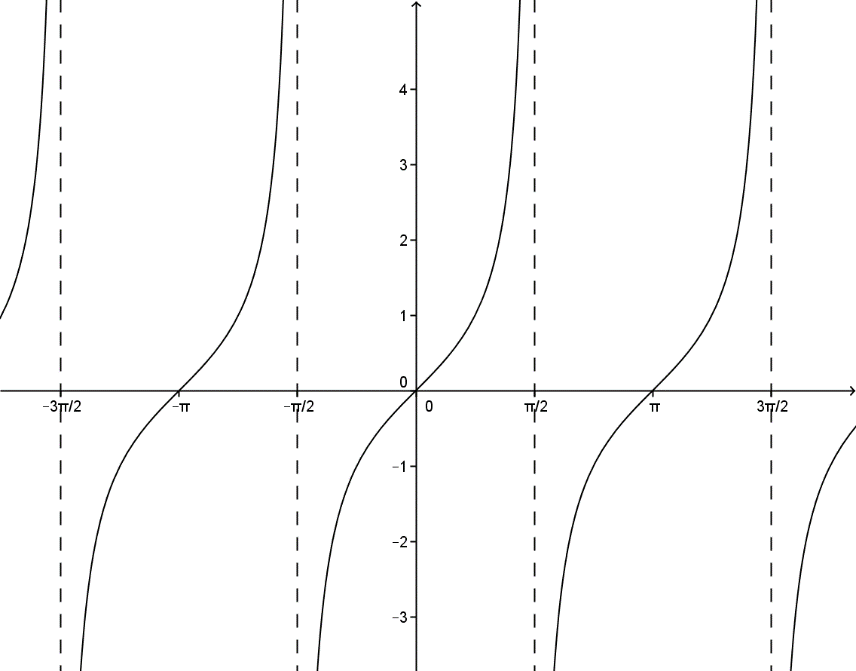 La funzione  è definita e continua per ogni ; infatti è il rapporto di due funzioni continue e  per  il limite è infinito perché il denominatore tende a 0 mentre il numeratore tende a 1 o -1.Teorema 12.3Se è continua in e è continua in , allora  è continua in  . Esempio 12.5La funzione  è definita e continua per ogni .  quindi .Per disegnare il grafico è utile calcolare il limite per :  quindi quindi y=1 è asintoto orizzontale per .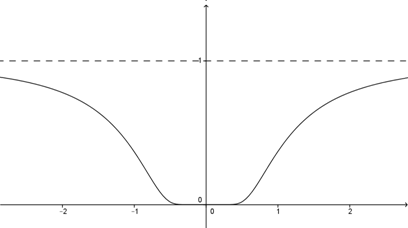 ApplicazionePoiché  si può definire   definita e continua per ogni  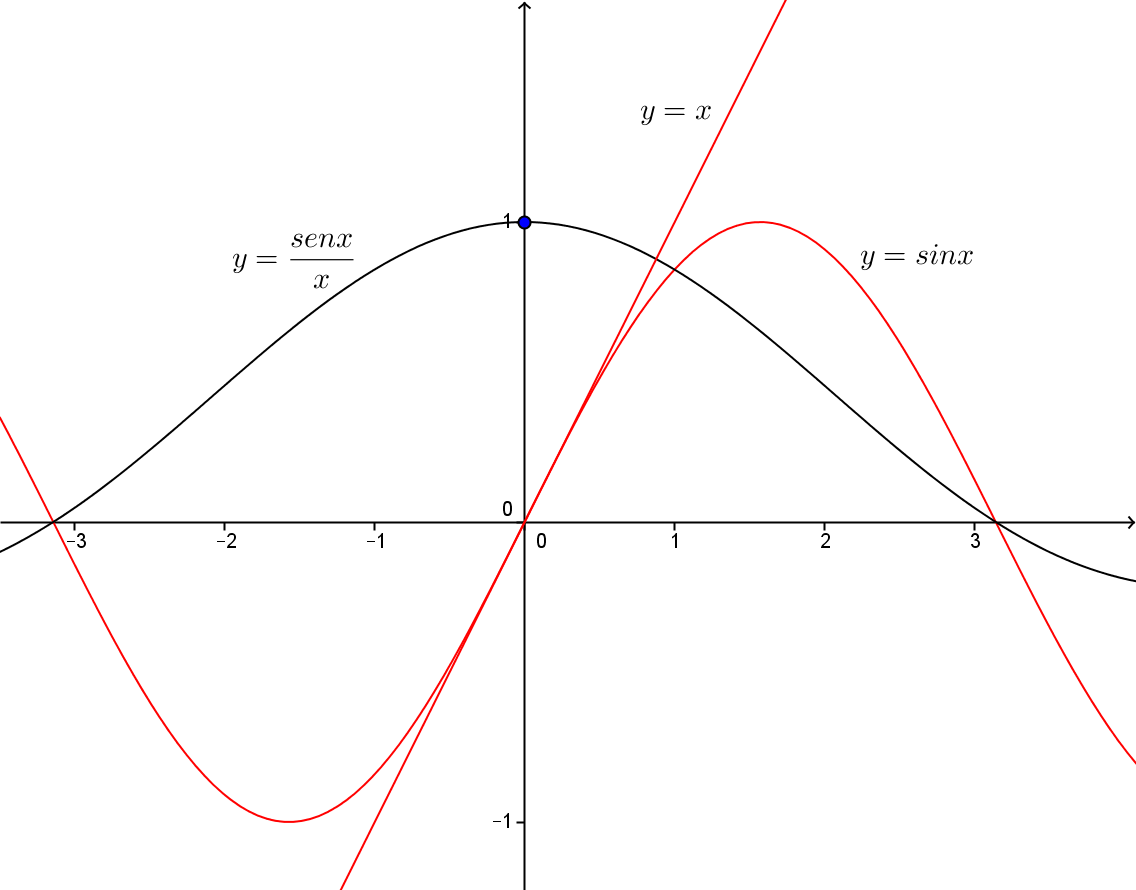 12.2   Un’altra funzione costo nel tempo continuoNel problema del break even si pensi ad un orizzonte temporale di 12 mesi e un andamento diverso dei costi di produzione nei due intervalli [0,5] e (5,12], per esempio si ipotizza che . Ci si chiede quali sono le caratteristiche della funzione f .Punti di discontinuità eliminabileSe e è punto di accumulazione per X  se finito ma allora  è un punto di discontinuità di III° specie .
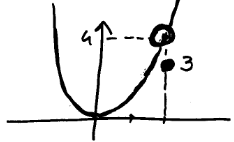 Una discontinuità si dice eliminabile se si può definire una funzione  continua per ogni .NotaIn molti testi si introducono altri due tipi di discontinuità dette di  I° e II° specie che sono non eliminabili mentre la discontinuità eliminabile è detta di III° specie. entrambi finiti allora  è un punto di discontinuità di I° specie 
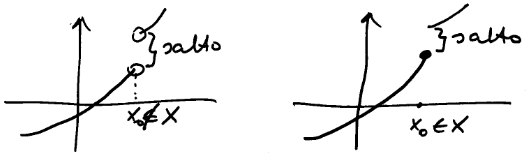 almeno uno dei limiti  è o non esiste allora  è un punto di discontinuità di II° specie
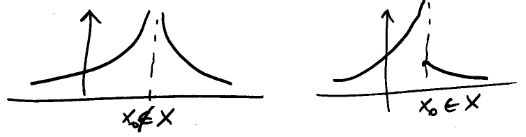 Esempi 12.6La funzione  è continue per ogni ,  è punto di accumulazione per R0 ed punto di discontinuità non eliminabile (I° specie); infatti .La funzione   è continua per ogni ,  è punto di discontinuità non eliminabile (I° specie) per qualunque valore di a; infatti .La funzione   è definita e continua per ogni , il punto  è punto di discontinuità eliminabile (III° specie); infatti , per eliminare la discontinuità basta considerare la funzione .La funzione   è definita e continua per ogni, il punto  è punto di discontinuità non eliminabile (II° specie); infatti e , quindi la funzione è continua da sinistra ma non è continua.La funzione   è definita e continua per ogni, il punto  è punto di discontinuità non eliminabile (II° specie); infatti e .La funzione   è definita e continua per ogni, il punto  è punto di discontinuità non eliminabile (I° specie); infatti
 e 
.Teorema 12.4 di WeierstrassSe è continua per ogni  compatto (insieme chiuso e limitato) allora è limitata in X  e ammette  massimo e minimo globali.Esempio 12.6 è continua  (composta di funzioni continue)  in  chiuso e limitato (compatto) quindi per il teorema di W. è  limitata e ha Max e Min che , in questo caso, conoscendone il grafico, si possono determinare Max f =1 e Min f = . è continua  (composta di funzioni continue)  in R  non chiuso e limitato (compatto) quindi non si può applicare il teorema di W. ; in questo caso, conoscendone il grafico, si può dire che f è comunque limitata e Max f =1 e Inf f = 0 ma non esiste Minf. è continua  (composta di funzioni continue)  in  chiuso e limitato (compatto) quindi per il teorema di W. è  limitata e ha Max e Min; in questo caso, conoscendone il grafico, si può determinare Max f =4 ma, come osservato in precedenza, non si può dire quanto vale Minf.12.2   Applicazione alla nuova funzione costo nel tempo continuoLa funzione  f  è  continua per ogni , ha una discontinuità di I° specie (non eliminabile) per t = 5 ; infatti ,.max f = , min f = . Si osserva che in questo caso il teorema di Weierstrass non è applicabile perché, pur essendo il dominio [0,10] compatto, la funzione non è continua per ogni . Tuttavia esistono sia max f che min f; infatti la condizione di continuità in X compatto è solo sufficiente ma non necessaria per l’esistenza di max f e min f.Un’ultima osservazione che servirà in seguito. Come visto nella lezione 11, fissato un valore di t=t0 e un incremento h della variabile t, il corrispondente incremento (h)= f(t0+h) - f(t0) e il  “rapporto degli incrementi” èSe consideriamo il punto t=5 il  “rapporto degli incrementi” èPer calcolare il limite del rapporto per  bisogna distinguere i casi h>0 e h <0 (si ricordi che il caso h=0 non va considerato nel limite).Caso 1 : h<0Caso 2 : h>0In questo caso il numeratore non è infinitesimo  quindi il rapporto tende a - !!!!!In conclusione, se si considera un intorno circolare di t=5  non si può determinare “la velocità di crescita” della funzione costo; infatti nel punto 5 la funzione costo è discontinua.Teorema 12.5 di DarbouxSe è continua per ogni  compatto allora assume in almeno un punto di X ognuno dei valori compresi fra min f e max f ossia .Esempio 12.7, come osservato nell’Es.12.6 1), è continua  in  chiuso e limitato e Max f =1 e Min f =  quindi .
 ammette Max f =4 e Min f = -1 ma non è continua  in ; il teorema di Darboux non è applicabile; infatti dal grafico (in nero) si vede che, per esempio, non esiste nessuna controimmagine di  .
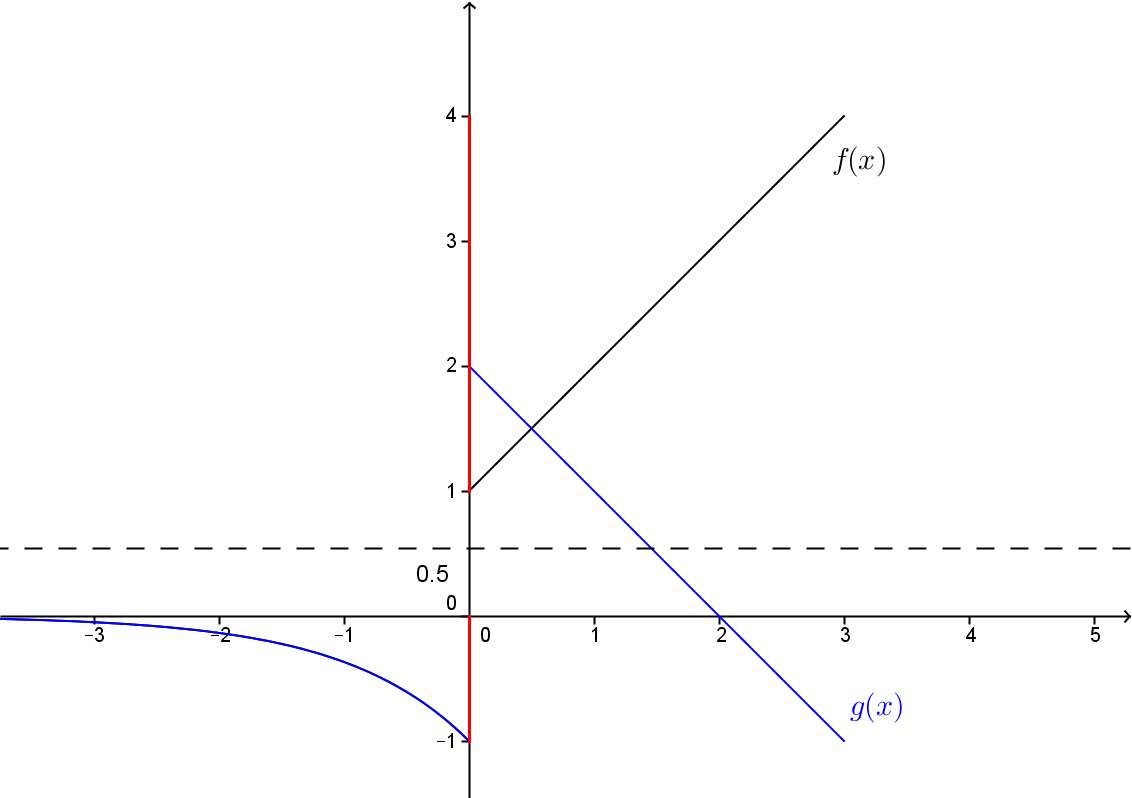  ammette Max f =2 e Min f = -1 ma non è continua  in ; il teorema di Darboux non è applicabile; tuttavia  dal grafico (in blu) si vede che esiste una controimmagine di  qualunque.

Si osserva che nel caso 2  in cui il teorema di Darboux non è applicabile  che non è un intervallo mentre nel caso 3 Imf  =[-1,2] che è un intervallo.Teorema 12.5 degli zeriSe è continua per ogni e f (a)>0 e  f (b)<0 ossia f (a) e f (b) sono discordi allora esiste almeno un punto di  per cui vale .DimostrazionePoiché si ha che   e per il teorema di Darboux . Osservazione quindi è una delle soluzioni dell’equazione  e, poiché , si può considerare a un’approssimazione per difetto e b  un’approssimazione per eccesso di tale soluzione.Esempio 12.6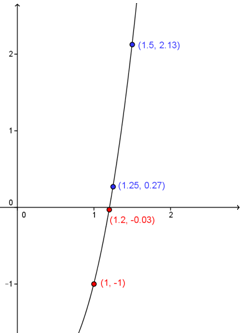 Si deve risolvere l’equazione  per la quale le tecniche normalmente usate non  danno risultati.
Si può ragionare così: sia  quindi l’equazione diventa  e il  problema diventa “stabilire dove il grafico di f interseca l’asse x “.

Si osserva che  quindi nell’intervallo [1,1.5] è applicabile il teorema degli zeri e si può dire che 1 è una approssimazione per difetto e 1.5 è una approssimazione per eccesso di una delle soluzioni  e si può scrivere  perciò  .
Procedendo in questo modo per intervalli sempre più piccoli si ottengono approssimazioni sempre più precise della soluzione. 
Per esempio si osserva che  quindi l’approssimazione per eccesso è anche 1.25, inoltre si osserva che  quindi 
l’approssimazione per difetto è anche 1.2.
In conclusione si può dire che  e anche  con un’approssimazione di 0.05.Questioni chiuseL’ultimo calcolo si può fare anche se h<0?  SI, abbiamo visto che si può considerare il limite del rapporto fra incrementi sia per  che per .E’ sempre vero che il rapporto di incrementi è una forma di indecisione per ? NO, in generale non è vero, nell’Applicazione 12.2 abbiamo visto che il limite del rapporto fra incrementi per  non è una forma di indecisioneCosa succede se (h) non è infinitesimo?Nell’Applicazione 12.2 abbiamo visto che il limite del rapporto fra incrementi può essere -.Questioni aperte Cosa rappresenta geometricamente il ?Si è dato un nome al valore del ?C’è una relazione fra l’esistenza del  e la continuità di f?